PENGEMBANGAN MEDIA PEMBELAJARAN EXPLOSION BOX PADA TEMA MENUJU MASYARAKAT SEJAHTERA KELAS VI SDSKRIPSIOleh 
FIMA EGA DITA BR TARIGAN
NPM. 181434065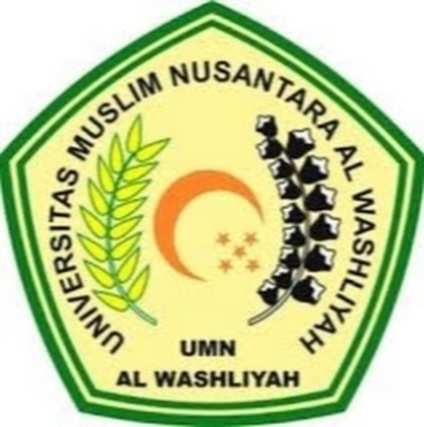 PROGRAM STUDI PENDIDIKAN GURU SEKOLAH DASAR 
FAKULTAS KEGURUAN DAN ILMU PENDIDIKAN 
UNIVERSITAS MUSLIM NUSANTARA AL WASHLIYAH
MEDAN
2022